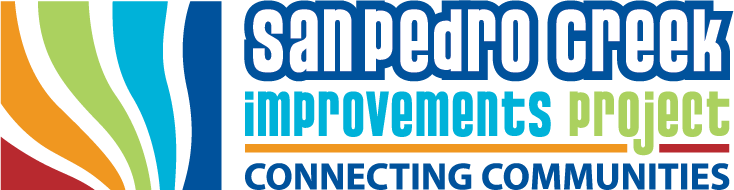 Meeting NotesJuly 13, 2017SARA Board Room, 100 E Guenther StreetATTENDINGSUBCOMMITTEE MEMBERS AND ALTERNATES:Jerry Geyer, Noah Almanza, Scott Baird, Marilyn Bradley, Giorgio Colussi, Bob Corbo, Susan Beavin, Mark Penner, Andi Rodriguez, and Humberto Saldana STAFF & CONSULTANTS:Carmen Abad-Fitts, Kerry Averyt, Betty Bueche, Tony Canez, Steve Graham, Marianne Kumley, Brice Moczygemba, Abigail BushMEMBERS OF THE PUBLIC:Richard Garcia, Ken Erfurth, Beatrice Erfurth, Rosemary Geyer, Larry Stevens, Victor Felipe, Robert Ramirez, Robert Amerman, Charles Haile, B. Maxwell, Carmen F., Cathey Meyer, Jim Ferrell, Drew Smith, Jenna Stoeltje, Juan E. Rodriguez, Nita Shaver, and Michael HardwickWELCOME AND INTRODUCTIONSJerry Geyer, Co-chair, called the meeting to order at 8:34 a.m. He asked attendees to introduce themselves and then reviewed calendar items. CALENDAR ITEMSSan Pedro Creek Subcommittee meeting, August 10, 2017, 8:30 a.m. at the San Antonio River Authority (SARA) Board RoomWestside Creeks Oversight Committee meeting, September 19, 2017, 6:00 p.m. at the San Antonio River Authority Board RoomAPPROVAL OF MEETING NOTES FROM May 11, 2017 and June 8, 2017Scott Baird moved and Marilyn Bradley seconded the motion to approve the meeting notes as submitted. The motion carried unanimously.DESIGN AND CONSTRUCTION ACTIVITY UPDATEKerry Averyt, San Antonio River Authority, reported the following:Design Development: The team is working toward a 90 percent design submittal for phase 1 segment 2 and they anticipate having a timeline within the next week. Commissioner’s Court reviewed and art elements on Tuesday, July 11.SDJV will provide an initial cost estimate for phase 1 segment 2 by mid-August along with a cost estimate for the artwork.Mr. Geyer and Mr. Averyt discussed that the main focus is currently on the basic project construction which focuses on flood control and design of a linear parkway. A deadline for phase 1 segment 2 is currently being determined. Design for phase 2 (Guadalupe Street to South Alamo Street) is on hold until phase 1 design is complete, however the coordination with utility relocation is still moving forward.Mr. Averyt informed the committee that phase 2 construction, which is the segment with the most flood control benefits, will begin while phase 1 construction is occurring. The team is currently at 70 percent design for phase 2 of the project. Construction Update: Mr. Averyt reviewed the construction progress photos with the committee. All photos can be found on the project’s website (www.spcproject.com). Photo 1: Looking east toward constructed wetlands where retaining walls are being installed and concrete pours are occurring. Photos 2-4: Looking downstream at bridge were Mechanically Stabilized Earth (MSE) walls are being installed.Photo 5: Near Martin Street they are working to stabilize retaining walls.Photo 6: Tunnel maintenance shaft is pictured. This will allow water to flow through creek.Photo 7: Image between Martin and Travis that shows the pathway for foundation. Upcoming Construction Activities: Utility work is mostly complete with the exception of the splicing of cables on Houston, Commerce, Dolorosa and Nueva Streets.Mr. Averyt explained that the pump pit near tunnel inlet would handle circulation of water and in event of a flood event the pumps would not have a function.Construction Tours: Last week about 40 UTSA Prefreshman Engineering Program toured the project site.Tours of the project site will continue with the next general public tour happening in September. PUBLIC ART PROGRAM UPDATEKerry Averyt, San Antonio River Authority, provided an update of the public art program in Carrie Brown’s absence and reported the following:Pre-Qualified List of ArtistsCarrie Brown meeting today and tomorrow with selection panel to review applications submitted by artists from around the world. Artists from the list will be on the prequalified list which is to be used as a primary source for selecting artists. Additional artists interested in having their artwork considered may have an opportunity for their artwork to be displayed along creek on a case-by-case basis.The list will be used as a primary source for selecting artists.Carrie Brown will attend next SPC Subcommittee Meeting to give an update on the list. Project StatusCarrie Brown is working closely with the design and Sundt-Davila Joint Venture team to deliver artwork for SPC.A selection of artist panels will be show to Commissioner’s Court on July 25 and Mr. Geyer encouraged people to attend the meeting for a chance to view photos of the artwork.Fabrication of the mural tiles is now underway and Sundt-Davila Joint Venture team is working with the vendors to create word art and tile patterns. Plethora Update A sanitary sewage line that goes right through the future site of the sculpture presented some constraints.The team considered moving the sculpture’s location or relocating the sewage line, but both options were not feasible so the team is designing around the constraints. Plethora’s size was proving a challenge, so it will be scaled down from 60 feet to 45 feet. The revised height of the sculpture was approved by Commissioner’s Court.The fabrication method was also revised from a truss design to a more simple design with stainless steel cladding instead of aluminum.Test piece is now being fabricated to finalize the design method.Plethora is expected to be fabricated by February 2018 with installation by March 2018.Two fabricators are working with a San Antonio and Houston firm to create the sculpture. INTERPRETIVE PLAN DESIGNMr. Geyer addressed the committee before Steve Tillotson provided an update on the interpretive plan design. Mr. Geyer explained that SARA and Bexar County are working together to improve the timing for presenting project updates. This will then allow for the subcommittee to provide input on project updates to Commissioner’s Court in a timely manner to ensure their feedback can be taken into consideration. He then extended an invite for the public to attend a Design Update at 9:00 a.m. on Friday, August 4 at SARA. The update will be an opportunity review the interpretive plan and provide input and feedback. Additional information about the meeting will be available on the San Pedro Creek website (www.spcproject.com). Steve Tillotson, Muñoz and Company, reported the following:Mr. Tillotson provided a similar presentation to Commissioner’s Court on Tuesday, July 11. The designs that Mr. Tillotson reviewed are the additional designs that will be included in the 70 percent design (structural design and basic landscape). The interpretive plan was not included in the 70 percent design.The walls are critical in capturing interpretations and themes along the creek.To view the complete presentation made by Mr. Tillotson, visit the San Pedro Creek website (www.spcproject.com). Architecture and Urban DesignThe design reflects the bigger picture of the project as a liner and culture park. There are 8 themes along the 2 miles of the San Pedro Creek.Phase 1 Segment 2 (Houston to Cesar Chavez and Nueva Street area) are the most concentrated areas.Interpretive Plan for Phase 1 Segment 2Public art applications and design enhancements are found along this area.Houston to Nueva Streets is divided into three sub themes.Houston to Commerce- near Alameda TheaterCommerce to DolorosaDolorosa to Nueva Houston Street Bridge AreaAll bridges will play a significant role in the design of the creek where public art and interpretive art will be present. Stakeholders along Houston and Commerce Street were contacted and engaged to be included in the discussion for design. Many of the design elements from the Alameda Theater will be found in the design along this area of the creek.Theater consultant and entertainment industry stakeholders provided feedback and direction for the design of the outdoor entertainment spaces. Additional examples of the bridge design can be found in the complete presentation. Commerce to DolorsaCommerce Street Bridge area will be an acknowledgement of presidios in Texas. This area will include names of the Presidiales Families and will be a space for public art. Access to the Spanish Governor’s Palace courtyard will be found in this section. Dolorosa to NuevaThe “Cradle of Liberty” events are commemorated in this area. This area will capture the Dolorosa story through the use of materials like honeycombed rock and elements like water features and wind chimes. San Pedro Creek Gatehouses Travis Gatehouse is an interpretation of the freshwater shrimp that used to be present in the waters of the creek.All gatehouses will take on an animal theme. Tile is used to cover the mechanisms of each gatehouse.Paseo patterns will be reminiscent of the embroidery from the mariachi suits and braiding from military uniforms using glow stones to create a weaving-type pattern. This will be found along many portions of the low bank paseo. Nueva to Cesar Chavez Nueva to Cesar Chavez will tell the story of the San Antonio’s military history.This area is located near federal courthouse and is seen as an east/west gateway to the area. Sources of pattern and color will come from medal ribbons which are also used along sidewalk and crosswalk patterns. Chavez Street Bridge at the north end of the culvert recognizes the shared symbolism of U.S., Mexico and Spain in the form of an eagle, and to also reference Cesar Chavez’ work with the United Farmworkers. The theme of this area follows the idea of “We the People” or “Somos.”ITEMS TO PRESENT TO Westside Creeks Oversight Committee:A subcommittee meeting recap will be provided to the Westside Creeks Oversight Committee.ADJOURNA motion to adjourn was made by Mark Penner at 10:29 a.m., and the motion carried unanimously. 